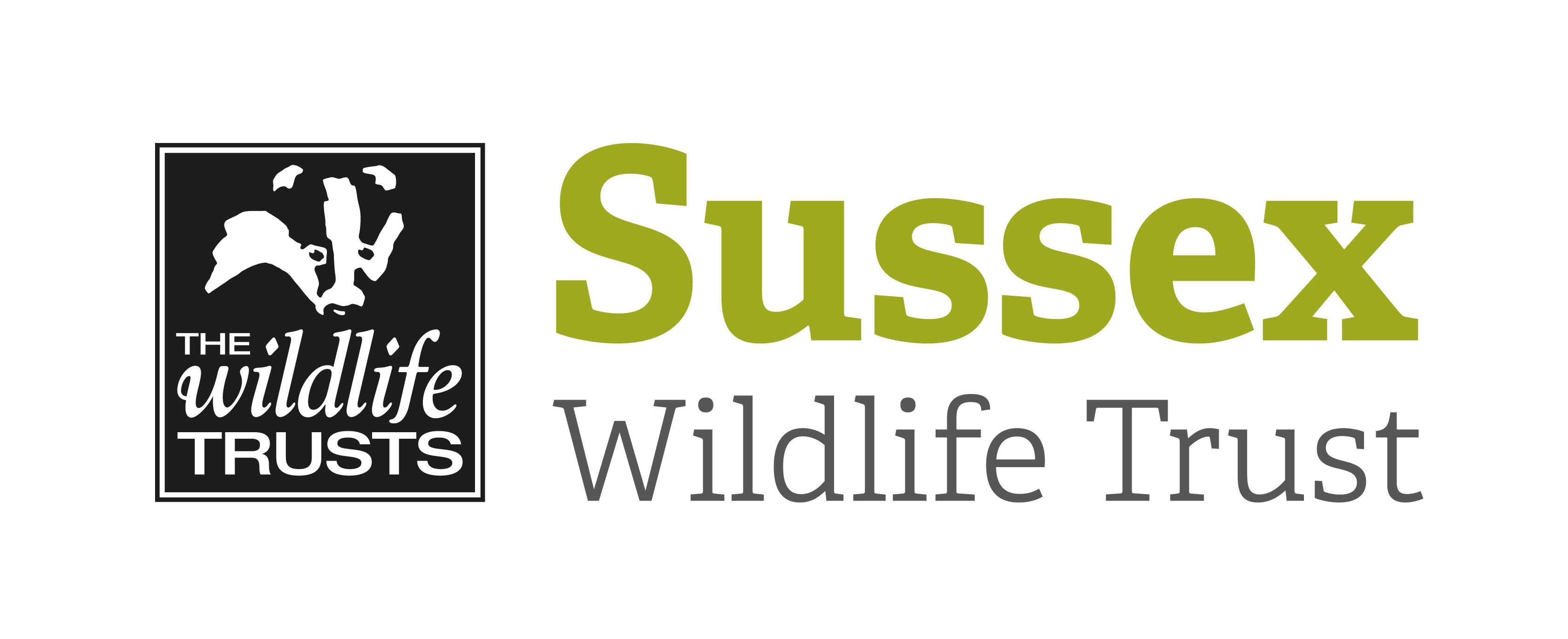 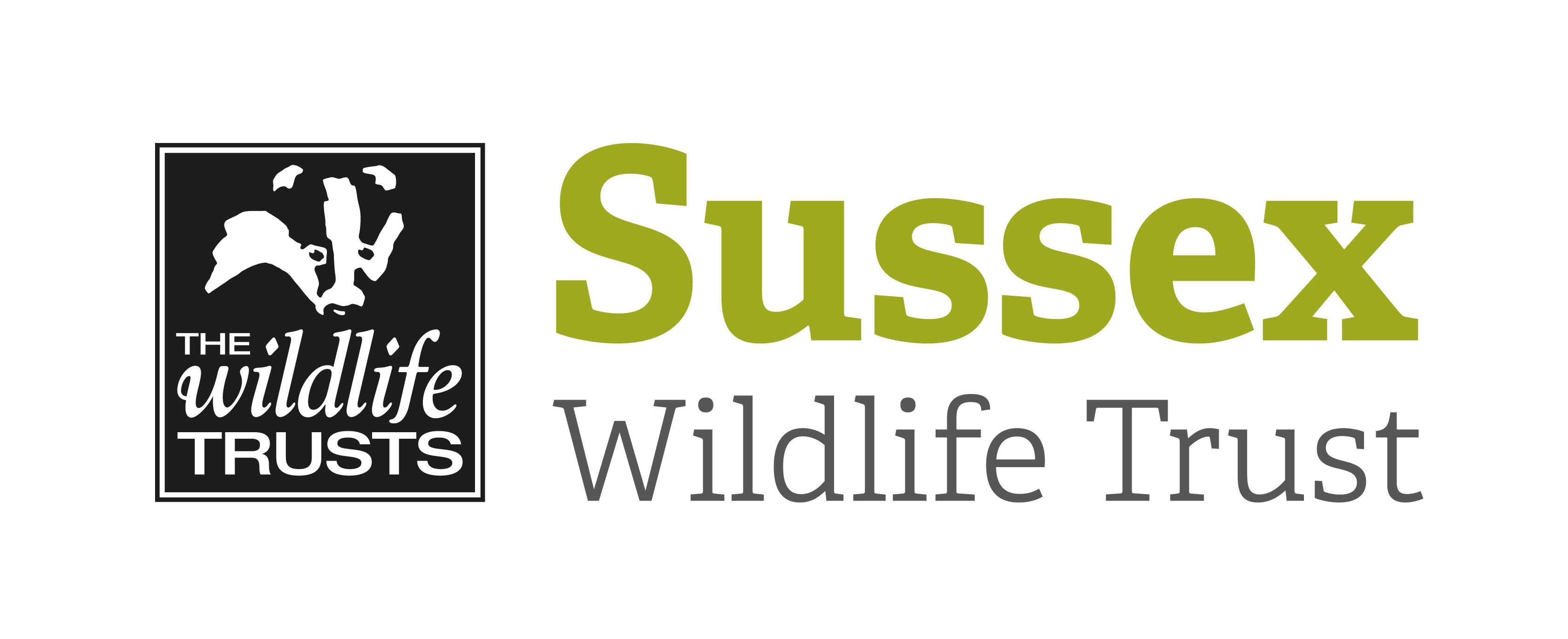 COURSE RMATION SHEET  PROGRAMME DATESAN INTRODUCTION TO BIRDS AND BIRDWATCHING 2020Tuesday evening sessions (indicated in green) are for two hours and held at Woods Mill, starting at 7pm (except the final session which starts at 6pm and will be a field trip).  Most Saturday sessions start at 9.30am and are either two or four hours in length.The tutor reserves the right to alter the location of the field trips due to changes in any circumstances prevailing at the time.Course Title:  An Introduction to Birds and BirdwatchingCourse Title:  An Introduction to Birds and BirdwatchingDay/Date/Year:  Commencing Tuesday 21 January 2020Saturday sessions various times & locations Start Time:   Tuesday Evenings:   7pmStart Time:   Tuesday Evenings:   7pmFinish Time:  Tuesday Evenings:  9pmCourse Tutor:Mike RussellMike RussellCourse description d subjects coveredA 5-month course involving both indoor sessions and outside field trips that visit many top bird sites in Sussex. The course covers identification techniques, habitats, bird conservation and populations, migration and birdsong. Suitable for beginners and those with a little knowledge. A 5-month course involving both indoor sessions and outside field trips that visit many top bird sites in Sussex. The course covers identification techniques, habitats, bird conservation and populations, migration and birdsong. Suitable for beginners and those with a little knowledge. Meeting point / Venue:Classroom, Woods Mill, Henfield, West Sussex, BN5 9SD.https://sussexwildlifetrust.org.uk/visit/woods-millClassroom, Woods Mill, Henfield, West Sussex, BN5 9SD.https://sussexwildlifetrust.org.uk/visit/woods-mill sites to be visited:Various venues and reserves in Sussex (see list below)The course is taught through a mixture of classroom sessions, held on Tuesday evenings at Woods Mill and field trips at weekends and, as spring progresses in the evening as well.  Most of the sessions will be 2 hours in length but some of the field trips will be 4 hours, the total duration of the course being the equivalent of 20 x 2 hour sessions. It extends over a period of six months so that it covers winter birds, spring migration and into early summer and the start of the nesting season.  All evening sessions will be from 19.00 - 21.00 and field visits will be on Saturday mornings, times to be advised.  Please see programme dates, times and venues on following sheetSubjects covered include:Techniques in identificationField guides/equipmentHabitatsSurveying and recording Attracting birds to the gardenMigrationHow to identify birds by songField visitsVarious venues and reserves in Sussex (see list below)The course is taught through a mixture of classroom sessions, held on Tuesday evenings at Woods Mill and field trips at weekends and, as spring progresses in the evening as well.  Most of the sessions will be 2 hours in length but some of the field trips will be 4 hours, the total duration of the course being the equivalent of 20 x 2 hour sessions. It extends over a period of six months so that it covers winter birds, spring migration and into early summer and the start of the nesting season.  All evening sessions will be from 19.00 - 21.00 and field visits will be on Saturday mornings, times to be advised.  Please see programme dates, times and venues on following sheetSubjects covered include:Techniques in identificationField guides/equipmentHabitatsSurveying and recording Attracting birds to the gardenMigrationHow to identify birds by songField visitsWhat to bring:For Indoor sessions: notebook, pen/pencil, field guide (to be discussed at first meeting)For field trips: binoculars, suitable clothing and footwear for time of year, drinks and snacks, (other specific items will be identified during course)For Indoor sessions: notebook, pen/pencil, field guide (to be discussed at first meeting)For field trips: binoculars, suitable clothing and footwear for time of year, drinks and snacks, (other specific items will be identified during course) rmation:Tea/coffee provided for indoor meetingsToilet facilities & wheelchair access available for evening meetings and some field trips (to be advised).Car parking charges may apply at some sitesEntrance fee required for non-RSPB members on first field trip.Tea/coffee provided for indoor meetingsToilet facilities & wheelchair access available for evening meetings and some field trips (to be advised).Car parking charges may apply at some sitesEntrance fee required for non-RSPB members on first field trip.Public Trsport:  No public transport to Woods Mill in the evening.No public transport to Woods Mill in the evening.Accessibility: Generally you need to be able to comfortably walk for up to 3-4 hours. Information and requirements on site conditions will be provided prior to each meeting, but there will be occasional stiles, uneven ground, moderate slopes and they will vary according to weather conditions at the time.  Generally you need to be able to comfortably walk for up to 3-4 hours. Information and requirements on site conditions will be provided prior to each meeting, but there will be occasional stiles, uneven ground, moderate slopes and they will vary according to weather conditions at the time.  SESSIONDATETOPIC 1Tues 21 Jan Introduction to Course 2Tues 4 Feb    Techniques in Identification3 & 4Sat 8 Feb Visit to Pulborough Brooks5Tues 11 Feb         Habitats of Sussex6Tues 25 Feb  Surveying and Recording Birds7Sat 29 Feb  Field Trip tbc8Tues 10 MarchGarden Birds9Sat 14 MarchField Visit, Henfield10Tues 31 March Migration 11Tues 7 April  Birdsong (1)12 & 13Sat 11 April Field Trip to Seaford Head14 & 15Sat 18 April                         Field Trip to Loder Valley16Tues 21 April Birdsong (2)17 & 18Sat 9 MayPagham Harbour19 Tues 19 May    Course Summary/Local Walk20Tues 2 June  Field Trip Old Lodge, Ashdown Forest 